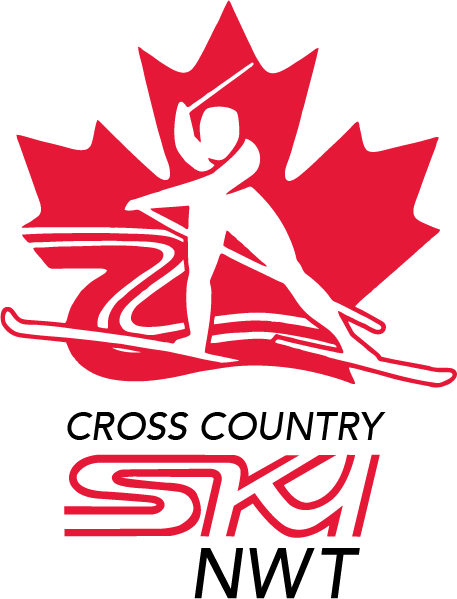 CROSS COUNTRY NWTRegular Board MeetingSeptember 21, 2017 – 8:30 PM5007 50th Avenue, YellowknifeMinutesIN ATTENDANCEShawne Kokelj, SecretaryAngela Littlefair, PresidentRobert PlamondonJohn Stephenson, Club Rep (Yellowknife)Ollie Williams, AdministratorBY TELECONFERENCESusie Boake, TreasurerRichard DaitchHolly Jones, Club Rep (Inuvik)Kevin Smith, Vice-President/Club Rep (Fort Smith)Call to OrderThe meeting was called to order at 8:20 PM.Approval of AgendaRichard Daitch, Robert Plamondon and Angela Littlefair added brief items under their names to Other Business. Kevin Smith requested that the Board address ski races and club events under Other Business. John Stephenson requested that the Board address promotion of the strategic plan under Other Business.The President suggested that Other Business be dealt with first to allow some attendees to leave.MOTION: To approve the Agenda as amended.Proposed: John StephensonSeconded: Shawne Kokelj Carried.Other Business3a	Richard DaitchRichard Daitch reported on the latest meeting of Cross Country Canada’s Division Chairs’ Council, noting that NextGen funding had been finalized for the next generation of athletes.Richard added that Tom Holland will be leaving, to be replaced in December, and reported that Beckie Scott will be forming a new non-profit entitled Spirit North. Shawne Kokelj discussed recent communication with Beckie Scott regarding Ski Fit North Alberta’s unsuccessful NWT application and, separately, Beckie’s ambition to attend the Top of the World Loppet and run programming.The Board thanked Richard for his service to skiing in the NWT.3b	Robert PlamondonRobert asked how his daughter could become involved in coaching in Yellowknife. The club will reach out accordingly. 3c	Angela LittlefairThe President raised a concern that the biathlon TSO may not be aware that Territorial Trials are currently designated by Sport North for Yellowknife.The President suggested that CCNWT may be able to offer assistance to the biathlon TSO, or appeal to Sport North for biathlon’s Territorial Trials to be moved to Hay River, which may be better suited as a venue.Kevin Smith recommended the drafting of a letter of support regarding the hosting of biathlon trials in Hay River.ACTION ITEM: The Hay River club will report back to CCNWT on next steps.3d	Ski races and club eventsKevin Smith urged CCNWT to move forward with the process of selecting a venue for the Territorial Championships, and recommended that the event be held in a location other than Fort Smith.A discussion took place regarding the calendar of club events and how Territorial Championships may be allocated in future years.ACTION ITEM: Ollie Williams to circulate an email to clubs asking for expressions of interest to host this season’s Territorial Championships.ACTION ITEM: CCNWT’s Board to consider club event calendars on its October meeting agenda.3e	Strategic plan promotionJohn Stephenson expressed a desire for better promotion of CCNWT’s 2016-2020 Strategic Plan. A discussion took place regarding means of promoting the plan, past promotion of the plan, and forthcoming opportunities.ACTION ITEM: Ollie Williams to build promotion of the strategic plan into public relations activity regarding the start of the new season.Approval of Minutes – June 22, 2017MOTION: To approve the Minutes as presented.Proposed: John StephensonSeconded: Susie BoakeCarried.Arctic Winter GamesDrafts of the 2018 Arctic Winter Games selection policy and related Appeals Policy were discussed.The 130% threshold outlined in the draft selection policy was debated, regarding the balance between participation and competition at the Arctic Winter Games. ACTION ITEM: Ollie Williams to continue discussion of the threshold with relevant coaches.ACTION ITEM: Final policy drafts to be supplied for Board review by September 27, with a Board decision by the end of October 1 and a Call for Coaches to be issued thereafter.Top of the World LoppetHolly Jones provided an update regarding the Inuvik club’s preparations for the Loppet. The creation of a Loppet Committee in Inuvik is a priority for the club following its forthcoming AGM.The Inuvik club has a new website with a Loppet page.John Stephenson raised a potential date conflict between the Top of the World Loppet and the rescheduled Yellowknife Loppet.Club ReportsYellowknife: The high performance and Track Attack teams trained throughout the summer. 2018 will be the club’s 50th anniversary.Inuvik: Registration and the club AGM are coming up.Next MeetingOctober 12, 2017 at 7:30 PM. AdjournmentMOTION: To adjourn the Meeting at 9:54 PM.Proposed: John Stephenson